Environmental Affairs Board Agenda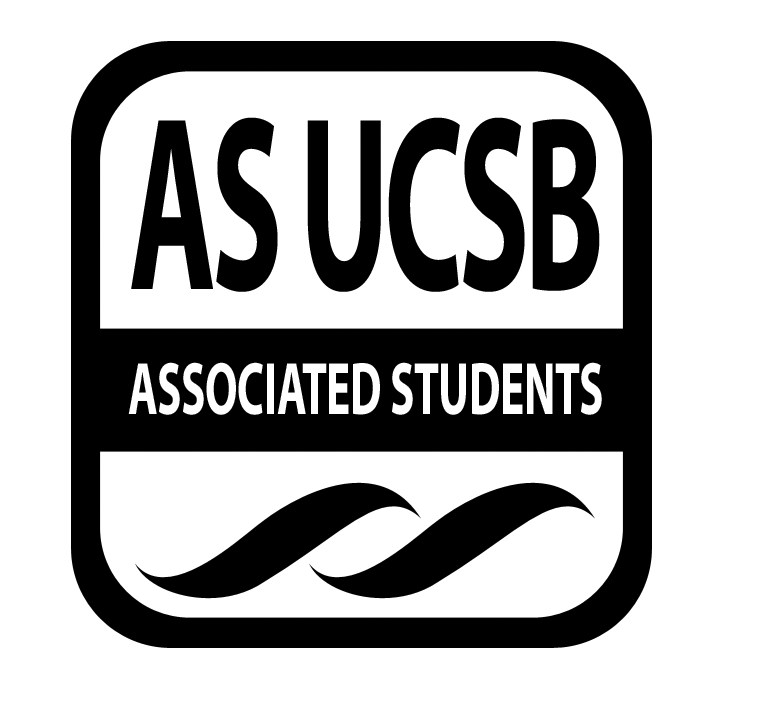 Associated Students May 4 2014, 7:00pmEnvironmental Affairs Board Office (3rd Floor, Ucen) Minutes/Actions recorded by Victoria Mansfield CALL TO ORDER 7:05 pm by SuhA. MEETING BUSINESSRoll Call B.  ACCEPTANCE of ACTION SUMMARY/MINUTESB-1. Approval of our Action Summary/Minutes Approval of our Minutes from 4/27/15MOTION/SECOND: Mansfield/Vest Motion language: Motions to move into immediate considerationACTION: Vote: 12 in favor, 9 abstain, 0 oppose to APPROVE. C. MOTIONS TO ALLOCATE FUNDSa. Motion to pass $75.00 for snacks for Adopt a BlockMOTION/SECOND: Garcia/Mansfield Motion language: Motions to move to immediate considerationACTION: Motion passes by CONSENTb. Motion to reallocate unspent funds for $200.00 for produce, $80.00 for ice, and  $250.00 for service fee for IV Earth Day Festival MOTION/SECOND: Villalobos/ SuhMotion language: Motions to move to immediate considerationACTION: Motion passes by CONSENTc. Motion to pass $200.00 for secret ingredients for Green Chef Sustainable Cooking CompetitionMOTION/SECOND: Herrera/Berry Motion language: Motions to move to immediate considerationACTION: Motion passes by CONSENTd. $30.00 for sustainable cooking competition prizeMotion language: Herrera/RyanAction: Motion passes by CONSENT e. $10.00 for a Digi-know publicizing EAB core electionsMOTION/SECOND: Berry/Forgey  Motion language: Motions to move to immediate considerationACTION: Motion passes by CONSENTf. Motion to pass $400.00 for the Jazz Cruise night on May 22MOTION/SECOND: Landaverde/Garcia Motion language: Motions to move to immediate considerationACTION: Motion passes by CONSENTD.  UPDATES FROM CORE OFFICERS:  Heather Vest and Jen Suh, Co-Chairs      a.   Icebreaker  – State one thing you love about yourself  	      b.   Save the Mermaids      i.  Sea-fest celebration    ii. Taking tablers    iii. May 16th from 1-6pm in Anisq’oyo Park   iv.  Open mic night, live music, sustainability tips    v. EAB will table for a bit that day     vi. Group looked into more sustainable places to buy materials       c.   Elections    i.  Core members need to coordinate time to meet with those who are interested in running for their position    ii.  Mention what position is and what it means to be on core    iii. Elections are next Wednesday                   d.    Drought Campaign      i. Received responses from survey      ii.  Ideas on how to proceed needed for talking with management companies        ii.   Chris Berry and Greg Ryan, Publicity Chairs     a.  Chilla Vista     i. This weekend from 1-6pm     ii. Sign in and set up at noon    iii, Prize currency will be given     b.  Digiknow fore core positions           iii.	Bailee Lawrence, Garden Managera. No updatesiv.  Jeremy, Statewide Affairs Coordinatora.     CSSCi. Application to go to CSSC in Paris open until May 17th ii. December 7-8th         v.   Yanira Flores, Green Bill Consultant      a. SCORE	i. Interviewed them, need to make board        b. Womyn’s Commission 	i. Presented to themii. Participative audience         c. IVP and EVPSA 	 i. Has boards for them    	       d. TBTN 	i. Needs to present to them still         e. Changed rating process 	i. Will rate them all the same way so it is equal 	ii. Whoever has best rating will get a prize                    f. Green Bill Forum 	i. This Wednesday from 3-5pm in MCC meeting room     vi.   Emma Moffit & Angelica Villalobos, Earth Day Coordinators  	    a.  Food co-op expenses i. Unexpected expenses came up after Earth Day ii. Service fee charged afterwards iii. Underestimate of produce amount iv. Breakdown: ice cream: $238.49 cents, volunteer snacks: $80.54, produce: $1,464, ice: $75.22, service fee: $250.00 vii.      Kedrina Garcia, Volunteer Chair   a.   Finals Study Jami. Needs to double check to make sure it’s ok to stay in GSA until 9pm   b. Green booksi. Trying to coordinate with Senate liaison for drafting proposal to get Green Books on Campus 	   c.  Adopt A Block		i. 3pm on Thursdsay  viii.   Unique Vance, Environmental Justice Chair             a.    Climate Forum i. Went wellClimate Justice Speaker Series  i. Trying to get one more speaker before year ends   Kristen Herrera, Green Chef Chaira.     Green chef              i. This Sunday ii. Secret ingredient will be given out on Friday x.    Biby Landaverde and Jessica Russo, Social Chair       a. Beach Hikei. 5pm on Sunday xi.  David Kim, Historian	     a. No updates xii.   Michael Fanelli, Student Affairs Chair    a. Fossil Free  	      i. Promoting a film screening of “The Merchants of Doubt”	      ii. Will be shown at 7pm next Wednesday at Pollock Theater    b. Faculty Open letter        i. UC wide petition to get faculty to sign on   c.  Working Group i.  For Sustainability forum          d.  Bug B Que  	     i. Wants to get more information on planning on this year xiii.  Nicholas Frey, Clean Energy Chair         a. Jordan Sager    i. Waiting to hear from electrical company doing quote of AS offices in MCC          b.  Meeting   i. Looking into retrofitting library lighting for next year          c.  E-coalition  	  i. Not active this year          d. Bylaws	  i. Working on Clean Energy Chair bylaws tomorrow xiv.    Marina Quintanilla, Treasurer      a. Updated Budget  i.  Spent: $19,775.19, unspent $11,836.42 ii. Has report of how the money is broken down xiv.   Victoria Mansfield, Administrative ChairClimate Forum i. Follow-up forum on Wednesday  	 ii. 5:30-6:30pm in Ellison Hall xv.   Mackie Forgey, Sustainable Business Chair 	         a.  Green bill  i. Forum this Wednesday           b. Carrot Mob	  i. Event happening today xvi. Alexandra Ballinger, Campus Affairsa.  No updates xvii.  Sarah Siedschlag, EAB Advisor a. No updates E.  Additional Commentsi. a.  Announcement from Eric Lankey from AS Food Banki. Elections for Food Bank positions coming up May 6th from 5-6pmii. Outside 3rd floor of UCENiii. Would be helpful to get new leadershipiv. Hosted CA higher education food summitv. Great opportunity to learn more about campus resources F. ADJOURNMENTMOTION/SECOND to ADJOURN: Mansfield/Garcia ACTION: Vote: 13 in favor, 8 abstain, 0 opposed to APPROVE. Vote Taken: 8:24pm NameNote:absent (excused/not excused)arrived late (time)departed early (time)NameNote:absent (excused/not excused)arrived late (time)departed early (time)Heather Vest, Co-ChairPresentMackie Forgey, Sustainable Business ChairPresentJenn Suh, Co-ChairPresentAngelica Villalobos, Earth Day ChairPresentVictoria Mansfield, Administrative ChairPresentEmma Moffitt, Earth Day ChairAbsent Marina Quintanilla, TreasurerLeft EarlyKristen Herrera, Sustainable Foods ChairPresentGreg Ryan, Publicity ChairPresentUnique, Vance, Environmental Justice ChairLeft Early (8:11)Chris Berry, Publicity ChairPresent David Kim, HistorianAbsent Michael Fanelli, Student Affairs ChairPresentNicholas Frey, Clean Energy ChairPresentKedrina Garcia, Volunteer ChairPresentBailee Lawrence, Garden ManagerAbsentBiby Landaverde, Social ChairPresentJeremy Peschard, Statewide Affairs RepresentativeLeft Early (8:11)Jessica Russo, Social chairAbsent Alexandra Ballinger, Campus AffairsAbsent Yanira Flores, Green Bill ConsultantPresent